Администрация г. Улан-Удэ Комитет по образованиюМАОУ «Средняя общеобразовательная школа № 25»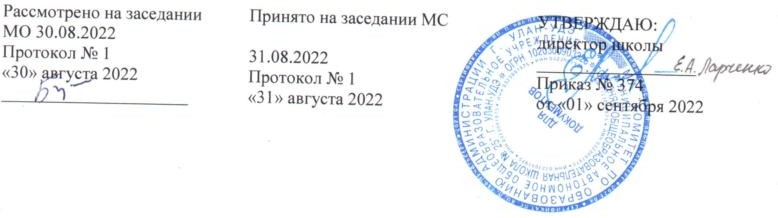 Р А Б О Ч А Я П Р О Г Р А М М АКурс	Литературное чтение на родном языке Уровень обучения	базовый	год обучения 3 для учащихся	_3	классовУМК	 Составитель: МО учителей начальных классовУлан-Удэ, 2022 г.ПОЯСНИТЕЛЬНАЯ ЗАПИСКАРабочая программа по предмету «Литературное чтение на родном языке » для 3 класса разработана в соответствии сФедеральным законом "Об образовании в Российской Федерации" от 29.12.2012 N273-ФЗ;Федеральным государственным образовательным стандартом начального общего образования (утв. приказом Министерства образования и науки РФ от 6 октября 2009 г. N 373). С изменениями идополнениями от: 26 ноября 2010 г., 22 сентября 2011 г., 18 декабря 2012 г., 29 декабря 2014 г., 18 мая,31 декабря 2015 г., 11 декабря 2020 г.;Основной образовательной программой школы;Учебным планом «МАОУ СОШ № 25»;Примерными основными образовательными программами, утверждёнными Министерством просвещения РФ или авторской программой, прошедшей экспертизу и апробацию.Учебно-методическим комплексом из федерального перечня учебников, утверждённых, рекомендованных (допущенных) к использованию образовательном процессе в образовательных учреждениях, реализующих программы общего образования;Примерной основной образовательной программой основного общего образования(одобренной решением федерального учебно-методического объединения по общему образованию, протокол от 08.04.2015 N 1/15) (ред. от 04.02.2020);Примерной программой воспитания, одобренной решением федерального учебно-методического объединения по общему образованию. (Протокол от 02.06.2020 №2/20);Программой воспитания и социализации учащихся школы.Рабочая программа разработана на основе требований федерального государственного образовательного стандарта начального общего образования к результатам освоения основной образовательной программы основного общего образования по учебному предмету «Литературное чтение на родном языке», входящему в образовательную область «Родной язык и литературное чтение на родном языке» и с учётом примерной  программы по учебному предмету «Русский родной язык» для образовательных организаций, реализующих программы начального общего образования, разработанной авторским коллективом: О. М. Александрова, Л. А. Вербицкая, С. И. Богданов, Е. И. Казакова, М. И. Кузнецова, Л. В. Петленко, В. Ю. Романова, Рябинина Л. А., Соколова О. В.Рабочая программа по учебному предмету «Литературное чтение на родном языке (русском)» рассчитана на общую учебную нагрузку в 34 часа.  Курс «Литературное чтение на родном языке (русском)» направлен на решение следующих задач:формирование основ российской гражданской идентичности, чувства гордости за свою Родину, российский народ и историю России, осознание своей этнической и национальной принадлежности; формирование ценностей многонационального российского общества; воспитание ценностного отношения к историко-культурному опыту русского народа, введение обучающегося в культурно-языковое пространство своего народа; формирование у младшего школьника интереса к русской литературе как источнику историко-культурных, нравственных, эстетических ценностей; формирование представлений об основных нравственно-этических ценностях, значимых для национального русского сознания и отраженных в родной литературе;обогащение знаний о художественно-эстетических возможностях русского языка на основе изучения произведений русской литературы;формирование потребности в постоянном чтении для развития личности, для речевого самосовершенствования; совершенствование читательских умений понимать и оценивать содержание и специфику различных текстов, участвовать в их обсуждении;развитие всех видов речевой деятельности, приобретение опыта создания устных и письменных высказываний о прочитанном.обогащать чувственный опыт ребёнка;формировать эстетическое отношение ребёнка к жизни;расширять кругозор детей через чтение книг различных жанров;	обеспечить развитие речи школьников и активно формировать навык чтения и речевых навыковВоспитательные задачи –Гражданского воспитания: представление об основных правах, свободах и обязанностях гражданина, социальных нормах и правилах межличностных отношений в обществе; активное участие в жизни семьи, школьного сообщества, родного края, страны; понимание и неприятие любых форм экстремизма, дискриминации; представление о способах противодействия коррупции; готовность к разнообразной совместной деятельности, стремление к взаимопониманию и взаимопомощи, готовность к участию в гуманитарной деятельности.Патриотического воспитания: проявление интереса к познанию родного языка,истории, культуры Российской Федерации, своего края, народов России; ценностное отношение к достижениям своей Родины - России, к науке, искусству, спорту, технологиям, боевым подвигам и трудовым достижениям народа; уважение к символам России, государственным праздникам, историческому и природному наследию и памятникам, традициям разных народов, проживающих в родной стране.Духовно-нравственного воспитания: ориентация на моральные ценности и нормы в ситуациях нравственного выбора; готовность оценивать свое поведение и поступки, поведение и поступки других людей с позиции нравственных и правовых норм с учетом осознания последствий поступков; активное неприятие асоциальных поступков, свобода и ответственность личности в условиях индивидуального и общественного пространства.Эстетического воспитания: восприимчивость к разным видам искусства, традициям и творчеству своего и других народов, понимание эмоционального воздействия искусства; осознание важности художественной культуры как средства коммуникации и самовыражения;понимание ценности отечественного и мирового искусства, роли этнических культурных традиций и народного творчества; стремление к самовыражению в разных видах искусства.Физического воспитания, формирования культуры здоровья и эмоционального благополучия: осознание ценности жизни; ответственное отношение к своему здоровью и установка на здоровый образ жизни (здоровое питание, соблюдение гигиенических правил, сбалансированный режим занятий и отдыха, регулярная физическая активность); соблюдение правил безопасности, в том числе навыков безопасного поведения в интернет-среде; способность адаптироваться к информационным и природным условиям, в том числе осмысляя собственный опыт и выстраивая дальнейшие цели; умение управлять собственным эмоциональным состоянием; осознание сформированности навыка рефлексии, признание своего права на ошибку и такого же права другого человека.Трудового воспитания: установка на активное участие в решении практических задач (в рамках семьи) технологической и социальной направленности, способность инициировать, планировать и самостоятельно выполнять такого рода деятельность; интерес к практическому изучению профессий и труда различного рода, в том числе на основе применения изучаемого предметного знания; осознание важности обучения развития необходимых умений; уважение к труду и результатам трудовой деятельности.Экологического воспитания: ориентация на применение знаний из социальных и естественных наук для решения задач в области окружающей среды, планирования поступков и оценки их возможных последствий для окружающей среды; повышение уровня экологической культуры, осознание глобального характера экологических проблем и путей их решения; активное неприятие действий, приносящих вред окружающей среде; осознание своей роли как гражданина и потребителя в условиях взаимосвязи природной, технологической и социальной сред; готовность к участию в практической деятельности экологической направленности.Содержание курса «Литературное чтение на родном языке»Виды речевой и читательской деятельностиАудирование (слушание)Восприятие на слух и понимание художественных произведений, отражающих национально-культурные ценности, богатство русской речи; умения отвечать на вопросы по воспринятому на слух тексту и задавать вопросы по содержанию воспринятого на слух текста. Чтение Чтение вслух. Постепенный переход от слогового к плавному осмысленному правильному чтению целыми словами вслух (скорость чтения в соответствии с индивидуальным темпом чтения, позволяющим осознать текст). Соблюдение орфоэпических норм чтения. Передача с помощью интонирования смысловых особенностей разных по виду и типу текстов.Чтение про себя. Осознание при чтении про себя смысла доступных по объему и жанру произведений. Понимание особенностей разных видов чтения.Чтение произведений устного народного творчества: русский фольклорный текст как источник познания ценностей и традиций народа. Чтение текстов художественных произведений, отражающих нравственно-этические ценности и идеалы, значимые для национального сознания и сохраняющиеся в культурном пространстве на протяжении многих эпох: любовь к Родине, вера, справедливость, совесть, сострадание и др. Черты русского национального характера: доброта, бескорыстие, трудолюбие, честность, смелость и др. Русские национальные традиции: единение, взаимопомощь, открытость, гостеприимство и др. Семейные ценности: лад, любовь, взаимопонимание, забота, терпение, почитание родителей. Отражение в русской литературе культуры православной семьи. Мир русского детства: взросление, особенность отношений с окружающим миром, взрослыми и сверстниками; осознание себя как носителя и продолжателя русских традиций. Эмоционально-нравственная оценка поступков героев.Понимание особенностей русской литературы: раскрытие внутреннего мира героя, его переживаний; обращение к нравственным проблемам. Поэтические представления русского народа о мире природы (солнце, поле, лесе, реке, тумане, ветре, морозе, грозе и др.), отражение этих представлений в фольклоре и их развитие в русской поэзии и прозе. Сопоставление состояния окружающего мира с чувствами и настроением человека.Чтение информационных текстов: историко-культурный комментарий к произведениям, отдельные факты биографии авторов изучаемых текстов. Говорение (культура речевого общения)Диалогическая и монологическая речь. Участие в коллективном обсуждении прочитанных текстов, доказательство собственной точки зрения с опорой на текст; высказывания, отражающие специфику русской художественной литературы. Пополнение словарного запаса. Воспроизведение услышанного или прочитанного текста с опорой на ключевые слова, иллюстрации к тексту (подробный, краткий, выборочный пересказ текста). Соблюдение в учебных ситуациях этикетных форм и устойчивых формул‚ принципов этикетного общения, лежащих в основе национального речевого этикета.Декламирование (чтение наизусть) стихотворных произведений по выбору учащихся.Письмо (культура письменной речи)Создание небольших по объему письменных высказываний по проблемам, поставленным в изучаемых произведениях.Библиографическая культураВыбор книг по обсуждаемой проблематике, в том числе с опорой на список произведений для внеклассного чтения, рекомендованных в учебнике. Использование соответствующих возрасту словарей и энциклопедий, содержащих сведения о русской культуре.Круг чтенияПроизведения русского устного народного творчества; произведения классиков русской литературы XIX–ХХ вв. и современной отечественной литературы, отражающие национально-культурные ценности и традиции русского народа, особенности его мировосприятия. Основные темы детского чтения: художественные произведения о детстве, о становлении характера, о Родине, о выдающихся представителях русского народа (первооткрывателях, писателях, поэтах, художниках, полководцах), о праздниках, значимых для русской культуры, о детских фантазиях и мечтах.Литературоведческая пропедевтика (практическое освоение)Жанровое разнообразие изучаемых произведений: малые и большие фольклорные формы; литературная сказка; рассказ, притча, стихотворение. Прозаическая и поэтическая речь; художественный вымысел; сюжет; тема; герой произведения; портрет; пейзаж; ритм; рифма. Национальное своеобразие сравнений и метафор; их значение в художественной речи.Творческая деятельность обучающихся (на основе изученных литературных произведений)Интерпретация литературного произведения в творческой деятельности учащихся: чтение по ролям, инсценирование; создание собственного устного и письменного текста на основе художественного произведения с учетом коммуникативной задачи (для разных адресатов); с опорой на серию иллюстраций к произведению, на репродукции картин русских художников.Содержание программыРАЗДЕЛ 1.  МИР ДЕТСТВА (21 ч)Я и книги (6 ч) Пишут не пером, а умомВ. И. Воробьев «Мой дневник» 2 часаИ. Краева «Письмописательное искусство»2 часаВ. П. Крапивин. «День рождения»Т.В. Толстая «Детство Лермонтова»Я взрослею (6 ч) Жизнь дана на добрые делаЛ. Л. Яхнин. «Последняя рубашка».Ю. А. Буковский. «О Доброте — злой и доброй».Живи по совестиП. В. Засодимский. «Гришина милостыня».Н. Г. Волкова. «Дреби-Дон».2 часаВ.Н. Крупин «Сушёная малина»Я и моя семья (4 ч)В дружной семье и в холод тепло В. М. Шукшин. «Как зайка летал на воздушных шариках» (фрагмент).2 часаА. Л. Решетов. «Зернышки спелых яблок» (фрагмент).О. Ф. Кургузов. «Душа нараспашку».Я фантазирую и мечтаю (5 ч)Детские фантазии  В. П. Крапивин. «Зелёная грива»Л. К. Чуковская. «Памяти детства.Мой отец — Корней Чуковский» (фрагмент).В.П.Крапивин «Что такое стихия»Г.А.. Скребицкий «Чему научила сказка»Проверочная работкаРАЗДЕЛ 2. РОССИЯ — РОДИНА МОЯ  (13 ч)Родная страна во все времена сынами сильна (5 ч)Люди земли русской Н. М. Коняев. «Правнуки богатырей» (фрагмент).Л.М. Дёмин « Рассказывает бывалый человек»В.А. Бахревский «Семён Дежнёв»О. М. Гурьян. «Мальчик из Холмогор» (фрагмент).М.В. Ломоносов «Вечернее размышление о Божием величестве» А.Н. Майков  «Ломоносов»От праздника к празднику (4 ч)Всякая душа празднику рада В.А. Никифоров- Волгин «Серебряная метель», Е.В.Григорьева «Радость» А.А. Коринфский «Христославы», А.Н.Майков « Христос Воскрес!» А. И. Куприн. «Пасхальные колокола» (фрагмент),С. Чёрный. «Пасхальный визит» (фрагмент), К.М. Фофанов « Под напев молитв пасхальных…»О родной природе (4 ч) Неразгаданная тайна — в чащах леса…И.С.Никитин «Лес» К. Г. Паустовский. «Клад». Загадки.  М.М. Пришвин «Река» В.П.Астафьев «Ночь тёмная,тёмная»  В.Г.Распутин «Горные речки»И. П. Токмакова. «Туман». В. П. Астафьев. «Зорькина песня» (фрагмент).Проверочная работаIII Планируемые результаты освоения учебного предметаРезультаты изучения литературного чтения на русском родном языке в составе предметной области «Родной язык и литературное чтение на родном языке» соответствуют требованиям к результатам освоения основной образовательной программы начального общего образования, сформулированным в федеральном государственном образовательном стандарте начального общего образования. Реализация программы обеспечивает достижение следующих личностных результатов:  осознание основ российской гражданской идентичности, развитие чувства гордости за свою Родину, российский народ и историю России, осознание своей этнической и национальной принадлежности; понимание ценностей многонационального российского общества, осознание важности уважительного отношения к истории и культуре других народов; становление гуманистических и демократических ценностных ориентаций;развитие эстетических потребностей, ценностей и чувств;развитие этических чувств, доброжелательности и эмоционально-нравственной отзывчивости, понимания и сопереживания чувствам других людей;принятие и освоение социальной роли обучающегося, развитие мотивов учебной деятельности и формирование личностного смысла учения;совершенствование навыков сотрудничества со сверстниками, умения не создавать конфликтов и находить выходы из спорных ситуаций.Реализация программы обеспечивает достижение следующих метапредметных результатов:познавательные универсальные учебные  действия: освоение способов решения проблем творческого и поискового характера; совершенствование умений использовать различные способы поиска, сбора, обработки, анализа, организации, передачи и интерпретации информации в соответствии с коммуникативными и познавательными задачами, совершенствование умения готовить свое выступление, соблюдая нормы этики и этикета;2) коммуникативные универсальные учебные действия:развитие умений слушать собеседника и вести диалог, признавать возможность существования различных точек зрения и права каждого иметь свою, излагать свое мнение и аргументировать свою точку зрения и оценку событий;совершенствование умений определять общую цель и пути ее достижения, договариваться о распределении функций и ролей в совместной деятельности;3) регулятивные универсальные учебные действия:развитие умения планировать, контролировать и оценивать учебные действия в соответствии с поставленной задачей и условиями ее реализации; определять наиболее эффективные способы достижения результата;овладение начальными формами познавательной и личностной рефлексии.Требования к результатам освоения программы обучающимися 3 классаК концу третьего года изучения учебного предмета «Литературное чтение на родном (русском) языке» обучающийся научится:осознавать коммуникативно-эстетические возможности русского языка на основе изучения произведений русской литературы;осознавать значимость чтения русской литературы для познания мира, национальной истории и культуры; давать и обосновывать нравственную оценку поступков героев; совершенствовать в процессе чтения произведений русской литературы читательские умения: читать вслух и про себя, владеть элементарными приемами интерпретации и анализа художественных, научно-популярных и учебных текстов; применять опыт чтения произведений русской литературы для речевого самосовершенствования: участвовать в обсуждении прослушанного/прочитанного текста, доказывать и подтверждать собственное мнение ссылками на текст; передавать содержание прочитанного или прослушанного с учетом специфики текста в виде пересказа (полного или краткого);пользоваться справочными источниками для понимания и получения дополнительной информации.Обучающийся получит возможность научиться:Воспринимать художественную литературу как один из видов искусства, соотносить впечатления от прочитанных (прослушанных) произведений с впечатлениями от других видов искусства;создавать проекты в виде текста или презентаций с аудиовизуальной поддержкой и пояснениями;Календарно-тематическое планирование по литературному чтению на родном языке№ п/пТема урокаВидыдеятельн остиТребования к уровню подготовки учащихсяТребования к уровню подготовки учащихсяТребования к уровню подготовки учащихся№ п/пдатафактТема урокаВидыдеятельн остипознавательныеметапредметныеличностные1-2 Раздел «Мир детства» «Я и книги»В.И. Воробьёв «Мой дневник».Беседа,работа с книгой Творческое заданиеСамостоятельное выделение иформулирование познавательной цели.Целеполагание как постановка учебной задачи на основесоотнесения того, что уже известно и усвоено учащимися, и того, что еще неизвестноДавать нравственно-этическую оценку содержанию произведения, обеспечивающую личностный моральный выбор.3-4И.Краева « Письмописательное искусство» Беседа, работа с книгойТворчес коезаданиеУмение осознанно и произвольно строить речевое высказывание в устной формеВолевая саморегуляция как способность к мобилизации сил и энергииДействовать в соответствии с поставленной задачей, условиями её реализации.5В.П.Крапивин  День Рождения. Проблем ныезаданияФормулировать познавательные цели, находить и выделять в тексте необходимую информацию.Осознанно строить речевые высказывания в устной и письменной форме.Выражать свои мысли в соответствии с заданными условиями коммуникации.6Т.В.Толстая «Детство Лермонтова» Беседа, работа с книгойУчащийся научится находить и выделять необходимую для решения задач информацию.Анализировать объекты с целью выделения их общих признаков.Оценивать качество и уровень усвоенного материала.7-8«Я взрослею»Л.Л.Яхнин «Последняя рубашка», Ю.А.Буковский « О Доброте – злой и добрый» Беседа, работа с книгойУчащийся научится осознанно строить устные высказыванияНаходить и выделять в тексте необходимую информациюОсознание и выработка собственнойжизненной позиции9П.В. Засодимский «Гришина милостыня» Проблем ныезаданияУчащиеся научатся строить логические цепочки рассуждения.Саморегуляция в учебной деятельностиУмение соотно сить поступки и события с приня тыми этическимипринципами10-11Н.Г.Волкова «Дреби-Дон» Сравнит ель-ный анализ. Уметь сравнивать героев.Определять план выполнения заданий на урокеДавать оценку содержанию на основе личностного-морального выбора.12В.Н. Крупин «Сушёная малина» Проблем ныезадания.Учащийся научится искать и находить необходимую информацию.Управление познавательной и учебной деятельности на основе постановки целейДавать нравственно-этическую оценку поступкам героев.13-14«Я и моя семья»    В.М. Шукшин «Как зайка летал на воздушных шариках» фрагмент Творчес кие поисков ыезадания. Пониматьь и оценивать специфику различных текстов, участвовать в их обсуждении.Составлять устный рассказ на основе прочитанных произведенийРазвивать умение слушать собеседника и вести диалог.15А.Л.Решетов «Зёрнышки спелых яблок» фрагмент Беседа,работа с книгойУмение осознанно и произвольно строить речевое высказывание в устной формеОпределять план выполнения заданий на урокеЦенить и принимать базовые ценности16О.Ф.Кургузов «Душа нараспашку» Урок- исследо ваниеСамостоятельное выделение иформулирование познавательной целиУправление познавательной и учебной деятельности на основе постановки целейНаходить выходы из спорных ситуаций, не создавать конфликтов.17« Я фантазирую и мечтаю»В.П.Крапивин .Зелёная грива» Беседа,работа с книгойУмение осознанно и произвольно строить речевое высказывание в устной формеОпределять план выполнения заданий на урокеУчащийся научиться слушать собеседника и вести диалог. Сопереживать чувствам других людей.18Л.К.Чуковская «Мой отец Корней Чуковский! Урок- исследо ваниеСамостоятельное выделение иформулирование познавательной целиУправление познавательной и учебной деятельности на основе постановки целейОсознание и выработка собственнойжизненной позиции19В.П.Крапивин «Что такое стихия» Урок- исследо ваниеСамостоятельное выделение иформулирование познавательной целиОпределять план выполнения заданий на урокеОценивать качество и уровень усвоения материала20Г.А.Скребицкий «Чему научила сказка» исследо ваниеОсознанно и произвольно строить высказывания в устной и письменной форме.Целеполагание как постановка учебнойзадачи на основе соотне сения того, что уже известно и усвоено учащимися, и того, что еще неизвестноОсознание и выработка собственнойжизненной позиции21Проверочная работа по итогам первого полугодия.КонтрольОриентироваться в прочитанных произведениях. Отвечать на вопросы по их содержанию.Развивать творческие способности, речь, мышление, память Оценивать качество и уровень усвоения материала.22Раздел 2 Россия –Родина моя  (13 часов)«Родная страна во все времена сынами сильна»  Н.М.Коняев «Правнуки богатырей» исследо вание.Осознанно и произвольно строить высказывания в устной и письменной форме.Управление познавательной и учебной деятельности на основе постановки целейОсознание и выработка собственнойжизненной позиции23Л.М.Дёмин «Рассказывает бывалый человек»Беседа,работа с книгойУмение осознанно и произвольно строить речевое высказывание в устной формеОпределять план выполнения заданий на урокеЦенить и принимать базовые ценности, давать нравственную оценку поступкам героев.24В.А.Бахревский «Семён Дежнёв» исследо ваниеУчащиеся научатся осознавать значимость чтения родной русской литературы.Определять наиболее эффективные способы достижения результата, аргументировать свою точку зрения.Ценить и принимать базовые ценности25О.М.Гурьян «Мальчик из Холмогор» Беседа,работа с книгойУченики научатся понимать родную русскую литературу как национальную культурную ценность народа.Доказывать и подтверждать собственное мнение с ссылками на текст.Участвовать в обсуждении прослушанного и прочитанного текста.26М.В. Ломоносов «Вечернее размышление о Божием величестве» , А.Н.Майков «Ломоносов» исследо ваниеУметь слушать друг друга.Управление познавательной и учебной деятельности на основе постановки целейЦенить и принимать базовые ценности                                             27« От праздника к празднику» В.А. Никифоров-Волгин «Серебряная метель», Беседа, работа с книгойУчащиеся научатся понимать родную русскую литературу как национальную, культурную ценность народа.Слушать собеседника вести диалог.Оценивать качество и уровень усвоения учебного материала.28Е.В. Григорьева «Радость»А.А. Коринфский «Христославы» исследо ваниеОсознанно и произвольно строить речевые высказывания в устной и письменной форме.Управление познавательной и учебной деятельности на основе постановки целейОсознание и выработка собственнойжизненной позиции29А.Н. Майков «Христос Воскрес!»А.И. Куприн «Пасхальные колокола» фрагмент Беседа,работа с книгойУмение осознанно и произвольно строить речевое высказывание в устной формеУстанавливать связь между целью учебной деятельности и её мотивом.Давать и обосновывать нравственную оценку поступкам героев.30С.Чёрный «Пасхальный визит»фрагмент, К.М. Фофанов «Под напев молитв пасхальных»исследо ваниеУметь слушать друг друга, осозновать значимость чтения русской литературы для познания мира, национальной истории и культуры.Использовать различные способы поиска, сбора и обработки информации.Осознание и выработка собственнойжизненной позиции31«О родной природе» И.С. Никитин «Лес»,К.Г. Паустовский «Клад» работа с книгойУчащиеся научатся чувствовать красоту родной природы.Вести диалог, слушать собеседника и учителя.Освоить начальные формы личностной рефлексии.32Загадки,  М.М.Пришвин «Река», В.П. Астафьев «Ночь тёмная-тёмная», В.Г.Распутин «Горные речки» Беседа,работа с книгойУчащиеся научатся чувствовать красоту родной природы, понимать родную русскую литературу как национальную культурную ценность народа.Планировать, контролировать и оценивать ученые действия в соответствии с поставленной задачей.Ценить и принимать базовые ценности33И.П.Токмакова «Туман», В.П.Астафьев «Зорькина песня  Работа с книгой.Учащиеся научатся искать и находить необходимую информацию, анализировать её и делать выводы.Планировать, контролировать и оценивать ученые действия в соответствии с поставленной задачей.Личностное самоопределение34Проверочная работа по итогам второго полугодия.КонтрольОриентироваться в прочитанных произведениях, отвечать на вопросы по их содержанию.Развивать творческие способности, речь, мышление, памятьОценивать качество и уровень усвоения материала.